Registered Apprenticeships in OhioLet’s dispel the myths about Registered Apprenticeships!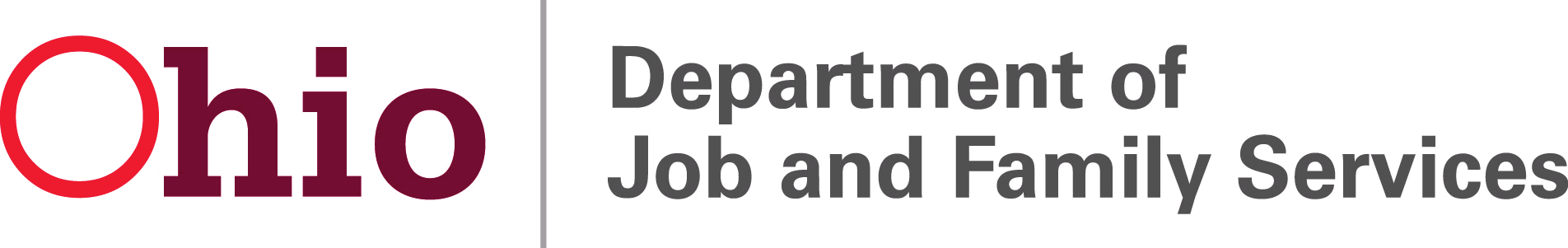 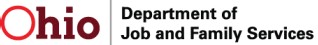 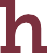 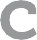 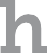 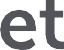 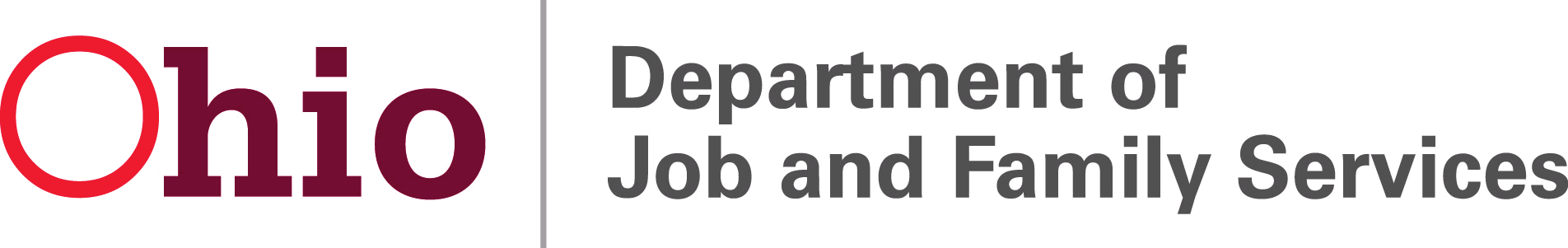 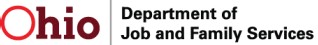 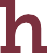 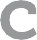 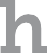 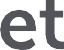 FactRegistered Apprenticeships are offered widely across all industries and include union and non-union programs. Some examples ofsponsors include committees,individual employers, consortiums, colleges & universities, workforce development boards, industryassociations, state agencies, and the military.This workforce solution was funded by a grant awarded by the U.S Department of Labor’s Employment and Training Administration. The solution was created by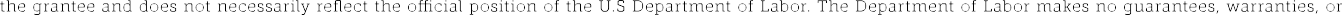 assurances of any kind, express or  implied, with respect to  such information, including any information on  linked sites and including, but  not  limited to,  accuracy  of the information or its completeness, timeliness, usefulness, adequacy, continued availability, or ownership.licensed under the Creative Commons Attribution 4.0 International License. It is attributed to  Ohio TechNet. py of this license, visit http://creativecommons.org/licenses/by/4.0/.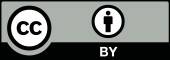 